Måltidsakademien utser Årets Svenska Måltidslitteratur på Nordiska museet PressinbjudanOnsdagen den 22 oktober utser Måltidsakademien vinnarna i Årets Svenska Måltidslitteratur. Evenemanget genomförs i samarbete med Nordiska museet i Stockholm, som denna dag blir en mötesplats för engagerade bokförlag, medarbetare och författare. Prisutdelningen sker kl. 13.30 till cirka 15.30 i Samlingssalen på Nordiska museet, under ledning av Carl Jan Granqvist och Karsten Thurfjell.År efter år leder Sverige världsligan när det gäller antalet utgivna kokböcker per capita. Sedan 1990-talet har siffran stadigt legat kring 350 titlar – alltså ungefär en ny kokbok om dagen – och i år steg siffran till 370!Sedan 2001 har Måltidsakademiens jury bedömt och kategoriserat all måltidslitteratur som ges ut i Sverige, med syfte att främja goda, fina och lärorika böcker i genren.  De utkomna böckerna presenteras varje år i akademiens Guide till Årets Svenska Måltidslitteratur som presenteras på Bokmässan i Göteborg. Prisutdelning till de olika klassvinnarna och ”Årets bästa bok alla kategorier ” sker vid Måltidslitteraturens dag .Den namnkunniga juryn, ivrigt stöttad av Carl Jan Granqvist, består av:Christina Mattsson, styresman för Nordiska museet (ordförande); Birgit Hemberg, matskribent och kokboksförfattare; Jens Linder, kock och matskribent; Christina Möller, tidigare chef för KF:s provkök; Dick Norberg, grafisk formgivare och Karsten Thurfjell, kultur- och vinjournalist på Sveriges Radio. Bibliotekarie Barbro Stanley är sekreterare.  Tävlande böcker finns utlagda på www.måltidslitteratur.se Anmälan till deltagande i prisceremonin görs senast tisdag 21 oktober via mail till: barbrostanley@yahoo.se    För mer information: eller maila Barbro Stanley: 070-554 41 63, barbrostanley@yahoo.se    OBSERVERA att prisceremonin i år sker på Nordiska museet i Stockholm.Måltidsakademiens biblioteksstiftelse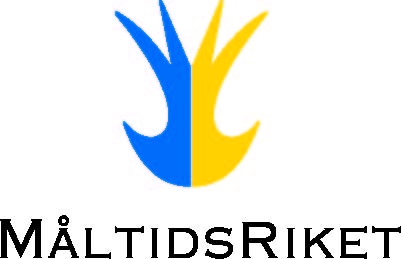 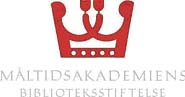 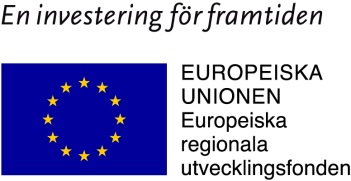 